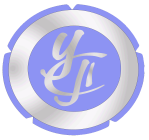 Перечень документов, необходимых для оформлениясоциального пособия на погребение:Заявителями на получение государственной услуги являются супруг, близкие родственники, иные родственники, законные представители умершего или иное лицо, взявшее на себя обязанность осуществить погребение умершего, не подлежавшего обязательному социальному страхованию на случай временной нетрудоспособности и в связи с материнством на день смерти и не являвшегося пенсионером, а также в случае рождения мертвого ребенка по истечении 154 дней беременности.Предоставление государственной услуги осуществляется органами социальной защиты населения по месту жительства (регистрации) умершего гражданина или по месту фактического проживания умершего гражданина на день его смерти (подтверждается заявителем и показаниями свидетелей по месту фактического проживания), по месту жительства (регистрации) одного из родителей ребенка, рожденного мертвым по истечении 154 дней беременности. В случае если невозможно установить место жительства (регистрации) или фактического проживания умершего гражданина на день смерти, социальное пособие на погребение выплачивается по месту выдачи справки о смерти.Социальное пособие на погребение выплачивается, если обращение за ним последовало не позднее шести месяцев со дня смерти.В случаях, когда погребение умерших было произведено по истечении шести месяцев со дня смерти по причине проведения оперативно-розыскных мероприятий по розыску без вести пропавших лиц либо проведения судебно-медицинских экспертиз, а также в случае, когда точная дата смерти не установлена, социальное пособие на погребение выплачивается, если обращение за ним последовало не позднее шести месяцев со дня выдачи справки о смерти.Для оформления социального пособия на погребение необходимо предоставить следующие документы:При погребении умерших, не работавших и не являвшихся пенсионерами граждан:паспорт заявителя;справка о смерти установленной формы (форма № 33), выданная территориальными органами записи актов гражданского состояния;выписка из трудовой книжки умершего с указанием срока прекращения трудовой деятельности;справка о том, что умерший не являлся пенсионером (возможен меж.вед);копия лицевого счета заявителя и реквизиты банка.      При погребении ребенка, рожденного мертвым по истечении 154 дней беременности:справка территориального органа записи актов гражданского состояния администрации Красноярского края формы № 26, подтверждающая, что ребенок родился мертвым;паспорт заявителя;копия лицевого счета заявителя и реквизиты банка.Управление социальной политики: пр. Ленинский, д. 26, Полярная,  д.7,               ул. Шахтерская,  д. 9а.Понедельник,  среда, четверг, пятница,с 10.00 до 17.00,вторник с 10.00 до 18.00перерыв с 13.00 до 14.00Суббота, Воскресенье – выходные, Последняя пятница месяца – не приемный день телефон  42-50-45Прием осуществляется в порядке очереди и по предварительной записиЗаписаться  на прием можно на официальном сайте министерства социальной политики Красноярского края www.szn24.ru в разделе «Запись на прием», при отсутствии возможности воспользоваться интернетом по телефону: 46-02-68.КГБУ «Многофункциональный центр предоставления государственных и муниципальных услуг» ул. Нансена, д. 69понедельник,  среда,  пятница с 10.00 до 20.00, вторник, четверг с 9.00 до 19.00суббота с 10.00 до 16.00  Воскресенье – выходной, телефон для справок и предварительной записи: 22-35-55Прием осуществляется в порядке очереди и по предварительной записи